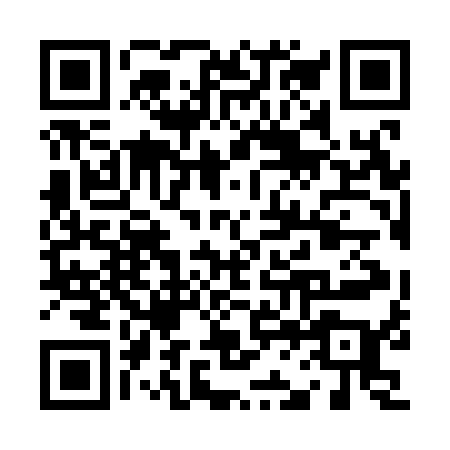 Ramadan times for Rabaul, Papua New GuineaMon 11 Mar 2024 - Wed 10 Apr 2024High Latitude Method: NonePrayer Calculation Method: Muslim World LeagueAsar Calculation Method: ShafiPrayer times provided by https://www.salahtimes.comDateDayFajrSuhurSunriseDhuhrAsrIftarMaghribIsha11Mon4:484:485:5712:013:036:066:067:1112Tue4:484:485:5712:013:036:056:057:1013Wed4:484:485:5712:013:046:056:057:1014Thu4:484:485:5712:013:046:046:047:0915Fri4:474:475:5612:003:056:046:047:0916Sat4:474:475:5612:003:056:046:047:0917Sun4:474:475:5612:003:056:036:037:0818Mon4:474:475:5611:593:066:036:037:0819Tue4:474:475:5611:593:066:026:027:0720Wed4:474:475:5511:593:066:026:027:0721Thu4:464:465:5511:583:076:026:027:0622Fri4:464:465:5511:583:076:016:017:0623Sat4:464:465:5511:583:076:016:017:0624Sun4:464:465:5511:583:076:006:007:0525Mon4:464:465:5511:573:086:006:007:0526Tue4:464:465:5411:573:086:006:007:0427Wed4:454:455:5411:573:085:595:597:0428Thu4:454:455:5411:563:085:595:597:0429Fri4:454:455:5411:563:085:585:587:0330Sat4:454:455:5411:563:085:585:587:0331Sun4:444:445:5311:553:095:575:577:021Mon4:444:445:5311:553:095:575:577:022Tue4:444:445:5311:553:095:575:577:023Wed4:444:445:5311:553:095:565:567:014Thu4:444:445:5311:543:095:565:567:015Fri4:434:435:5311:543:095:555:557:016Sat4:434:435:5211:543:095:555:557:007Sun4:434:435:5211:533:095:555:557:008Mon4:434:435:5211:533:095:545:547:009Tue4:424:425:5211:533:095:545:546:5910Wed4:424:425:5211:533:095:545:546:59